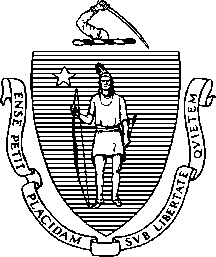 The Commonwealth of Massachusetts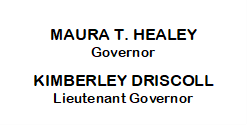 Bureau of Healthcare Safety and QualityOffice of Emergency Medical ServicesMobile Integrated Health Program67 Forest Street, Marlborough, MA 01752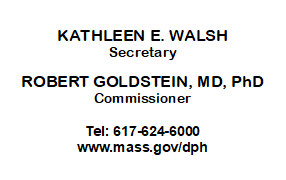 Application for ApprovalMobile Integrated Health Care with ED Avoidance ComponentINSTRUCTIONSThis application form is to be completed by a health care entity applicant that is partnering with the applicable local jurisdiction(s)’ designated primary ambulance service(s) that wishes to apply for a Certificate of Approval to operate a Mobile Integrated Health  Care  (MIH)  Program  with  Emergency  Department  (ED) Avoidance component in Massachusetts. Please submit a completed MIH Program application with this application, or if the program already has an MIH  Program approval (including responses  relevant  for  ED  Avoidance  component),  please submit a copy of the Certificate of Approval with this application. If  seeking  a  Certificate of Approval for an MIH  Program  without  an  ED  Avoidance  component, the applicant must submit a separate MIH Program application, with all required attachments, responses, and MIH Program application fee. If seeking approval for a Community EMS Program, please do not complete this application and instead complete the Community EMS Program application.Unless   indicated   otherwise,   all    responses    must    be    submitted    in    the format specified. Handwritten responses will not be accepted.Attachments should be labeled or marked so as to identify the question to whichthey relate.MIH applicants must submit a non-refundable application fee along with their application. Information on fee amounts as well as the MIH Program Application Remittance Forms, which must be submitted along with fee payments, can be found in the application section of the MIH website at https://www.mass.gov/how-to/apply-to- operate-an-mih-program-with-ed-avoidance.Pursuant to 105 CMR 173.030(A), the DPH will expedite review of applications with a focus on underserved populations, such as behavioral health patients.REVIEWAfter   a    completed    application    and    fee    are    received    by    the    Department    of  Public  Health  (Department),  the  Department   will   review   the   information   and   will  contact  the  applicant  if  clarifications   or   additional   information   for   the   submitted application materials are needed.REGULATIONSFor	complete		information	regarding	approval		of		an	MIH	Program,	please refer  to  105 CMR  173.000		and		associated		sub-regulatory		guidance.	It is the applicant’s	responsibility			to	ensure	that	all	responses	are	consistent with the requirements of 105 CMR  173.000  and  associated  sub-regulatory  guidance, and any requirements specified by the Department, as applicable.QUESTIONSIf	additional		information		is	needed	regarding	the	MIH	with	ED		Avoidance Component	application	process,	please	contact		the		MIH		Programat 617-753-8124 or MIH@mass.govAPPLICATION ATTACHMENT CHECKLISTEither (1) completed MIH Program Application or (2) Certificate of Approval for an already approved MIH Program. Note: The “Gap in service delivery narrative” in the MIH Program Application must be specific to the ED Avoidance Program.MIH Program Application Number or Approval Number:  	This application (MIH with ED Avoidance Component Application)If applicable, list of ESP partners and description of how program will address patients with behavioral health needsAffiliate hospital medical director(s’) contact name, email address, and title Executive summary (2.a.)911 to MIH ED Avoidance transition description (3.a.) Policies and procedures (3.b.)Clinical and triage protocols (4.a.) Training curriculum (4.b.)MIH with ED Avoidance Program application feeApplication Resubmission. If this is a resubmission, please include your previous application number in the box on the below. Your application number or ID is provided on the last page of the previous application if it was savedPrevious Application Number:  	To  submit  this  application  and  all  required  supporting  documentation,  please  fax   the documents to 617-887-8751. Applicants must label  all  supporting  documents  with the 14-digit application ID found on the last page of the application.APPLICANT INFORMATION* Name of Applicant* N*Tax revenue	Other (describe): 	If the proposed program intends to serve MassHealth beneficiaries with behavioral health needs, please attach a description of how you will partner or coordinate with ESP(s) and list the ESP partners.3Attestation:In accordance with 105 CMR 173.000, the undersigned hereby applies for designation to establish a Mobile Integrated Health Care Program with ED Avoidance as set forth under provisions of 105 CMR 173.000.The undersigned representative(s) of the provider hereby attest that, (1) the information provided in and submitted with this document is accurate and correct to the best of my knowledge; (2) the failure to file a complete and accurate application for approval or renewal may constitute grounds for denial or revocation of approval; and, (3) pursuant to the applying organization’s responsibility as an approved Mobile Integrated Health Care Program with ED Avoidance to comply with 105 CMR 173.000, the applying organization understands and acknowledges the regulatory requirements of 105 CMR 173.000 and associated guidance documents, and is in compliance with the regulatory requirements of 105 CMR 173.000, and can provide verification of compliance upon request.Signature of Authorized Signatory	Date SignedPrint Name of Authorized SignatoryTitle of Authorized SignatoryPROPOSED ED AVOIDANCE SERVICESPlease attach an executive summary describing the ED Avoidance services that the proposed program intends to provide, including patient population(s) and jurisdiction(s), and how this/these service(s) relate to the MIH  Program  Application gap in service delivery narrative.I attest that the program has documentation of appropriate clinical and triage protocols and advanced training for paramedics who will practice ED Avoidance programming.Signature of Authorized Signatory	Date SignedPrint Name of Authorized SignatoryTitle of Authorized Signatory911 TO MIH ED AVOIDANCE TRANSITIONPlease attach a description of how the proposed program will coordinate and manage the transfer of care from a 911 EMS patient to an MIH with EDA patient, including, in some cases, after consult with on-line medical direction, when the patient is determined by the primary ambulance service’s paramedic to be a candidate for treatment at an alternate destination. The decision must be made in accordance with the Protocol for Determination to Treat/Transport to an Alternate Destination.The patient must provide written consent to be transported to an alternate destination, including acknowledgment that the patient will not be going to an Emergency Department. Please explain how the program will track, document, and perform continuous quality improvement on calls in which there is a transition from a 911 episode of care to a MIH treatment. Include an explanation on how your MIH with ED Avoidance Component Program will follow the process for timely coordination with a patient’s primary care provider, or associated health care entityPlease attach a copy of the proposed program’s policies and procedures demonstrating how a patient's informed consent will be obtained. Policies and procedures must specifically outline how:written refusal to transport will be obtained;written consent will be obtained for a patient to be treated as an MIH patient;refusal and consent will occur after speaking with Medical Direction and in accordance with Mobile Integrated Health Program with an ED Avoidance Component Protocol for Determination to Treat/Transport to Alternate Destination.Please attach an attestation that the program will deploy a vehicle appropriate for the clinical encounter, and that  all  regulatory  and manufacturer requirements specific to equipment, supplies and  medications will be adhered to during a MIH with ED Avoidance Component encounter.ATTACHMENTSPlease attach clinical and triage protocols that will be used as part of your proposed ED Avoidance service(s).Please attach a description of advanced training plans including the curriculum that will be utilized to train EMS Personnel who will support the proposed MIH Program with ED Avoidance component. Please include in the curriculum a description of how the competencies of trained resources will be demonstrated and assessed.This document is ready to submit:	Date:To submit this application and  all  required  supporting  documentation,  please  fax the documents to 617-887-8751. Applicants must label all supporting documents with the 14-digit application number as found above in red on this page of this application.For each jurisdiction covered by the proposed program, the primary ambulance service must  be included. Please include the following information for the ambulance service included in the proposed program. Please attach a document including the contact name, email address,and title for each affiliate hospital medical director.For each jurisdiction covered by the proposed program, the primary ambulance service must  be included. Please include the following information for the ambulance service included in the proposed program. Please attach a document including the contact name, email address,and title for each affiliate hospital medical director.Primary Ambulance ServiceApplicable Local Jurisdiction(s)Ambulance License NumberAmbulance Contact Name and TitleAmbulance Telephone NumberAmbulance E-Mail AddressPlease list all health care entities and associated contacts with which you have proposed operational partnerships: Please include ambulance services,  hospitals, health plans/insurers, physician practices/medical homes, and any other organizationsPlease list all health care entities and associated contacts with which you have proposed operational partnerships: Please include ambulance services,  hospitals, health plans/insurers, physician practices/medical homes, and any other organizationsPlease list all health care entities and associated contacts with which you have proposed operational partnerships: Please include ambulance services,  hospitals, health plans/insurers, physician practices/medical homes, and any other organizationsProposed Operational PartnerContact Last Name,First NameEmail Address